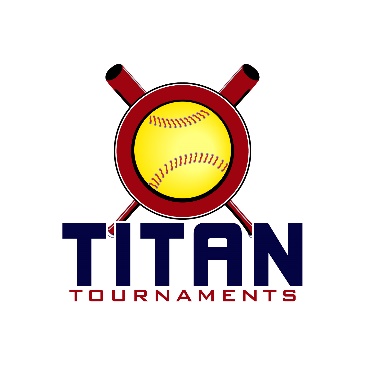           Thanks for playing ball with Titan!	
Lamar Murphy Park – 180 I.W. Davis Rd, Jefferson, GAFormat: 3 seeding games + single elimination bracket playRoster and Waiver Forms must be submitted to the onsite director upon arrival and birth certificates must be available.Entry Fee - $435/ Spectator Admission - $7 Per SpectatorSanction - $35 if unpaid in 2024Please check out the How much does my team owe document.Run rule is 15 after 2, 12 after 3, 10 after 4, 8 after 5. Games are 7 innings if time permits.Pitching rule overview – 1. The pitcher’s pivot foot shall maintain contact with the pitcher’s plate until the forward step. Note: a pitcher may take a step back with the non-pivot foot from the plate prior, during, or after the hands are brought together. 
2. Illegal Pitch – Is a ball on the batter. Note: Runners will not be advanced one base without liability to be put out.The on deck circle is on your dugout side. If you are uncomfortable with your player being that close to the batter, you may have them warm up further down the dugout, but they must remain on your dugout side.
Headfirst slides are allowed, faking a bunt and pulling back to swing is allowed.Runners must make an attempt to avoid contact, but do not have to slide.
Warm Up Pitches – 5 pitches between innings or 1 minute, whichever comes first.Coaches – one defensive coach is allowed to sit on a bucket or stand directly outside of the dugout for the purpose of calling pitches. Two offensive coaches are allowed, one at third base, one at first base.
Offensive: One offensive timeout is allowed per inning.
Defensive: Three defensive timeouts are allowed during a seven inning game. On the fourth and each additional defensive timeout, the pitcher must be removed from the pitching position for the duration of the game. In the event of extra innings, one defensive timeout per inning is allowed.
An ejection will result in removal from the current game, and an additional one game suspension. Flagrant violations are subject to further suspension at the discretion of the onsite director.10U Seeding Games – 70min finish the inning*Please be prepared to play at least 15 minutes prior to your scheduled start times*Director – Joe (678)-467-4979
Roster must be printed from the Titan website, completely filled out, and turned in to Joe, prior to your team’s 1st game of the day.Keep a copy for yourself, you will be required to turn in a Titan roster at every tournament.10U Bracket Games – 75min finish the inning*Please be prepared to play at least 15 minutes prior to your scheduled start times*Director – Joe (678)-467-4979          Thanks for playing ball with Titan!	
Rose Lane Park – 199 Hayley Drive, Toccoa, GAFormat: 3 seeding games + single elimination bracket playRoster and Waiver Forms must be submitted to the onsite director upon arrival and birth certificates must be available.Entry Fee - $435/ Spectator Admission - $7 Per SpectatorSanction - $35 if unpaid in 2024Please check out the How much does my team owe document.Run rule is 15 after 2, 12 after 3, 10 after 4, 8 after 5. Games are 7 innings if time permits.Pitching rule overview – 1. The pitcher’s pivot foot shall maintain contact with the pitcher’s plate until the forward step. Note: a pitcher may take a step back with the non-pivot foot from the plate prior, during, or after the hands are brought together. 
2. Illegal Pitch – Is a ball on the batter. Note: Runners will not be advanced one base without liability to be put out.The on deck circle is on your dugout side. If you are uncomfortable with your player being that close to the batter, you may have them warm up further down the dugout, but they must remain on your dugout side.
Headfirst slides are allowed, faking a bunt and pulling back to swing is allowed.Runners must make an attempt to avoid contact, but do not have to slide.
Warm Up Pitches – 5 pitches between innings or 1 minute, whichever comes first.Coaches – one defensive coach is allowed to sit on a bucket or stand directly outside of the dugout for the purpose of calling pitches. Two offensive coaches are allowed, one at third base, one at first base.
Offensive: One offensive timeout is allowed per inning.
Defensive: Three defensive timeouts are allowed during a seven inning game. On the fourth and each additional defensive timeout, the pitcher must be removed from the pitching position for the duration of the game. In the event of extra innings, one defensive timeout per inning is allowed.
An ejection will result in removal from the current game, and an additional one game suspension. Flagrant violations are subject to further suspension at the discretion of the onsite director.14U Seeding Games – 70min finish the inning*Please be prepared to play at least 15 minutes prior to your scheduled start times*Director – Allen (770)-895-5094
Roster must be printed from the Titan website, completely filled out, and turned in to Allen, prior to your team’s 1st game of the day.Keep a copy for yourself, you will be required to turn in a Titan roster at every tournament.14U Seeding Games – 70min finish the inning*Please be prepared to play at least 15 minutes prior to your scheduled start times*Director – Allen (770)-895-5094
Roster must be printed from the Titan website, completely filled out, and turned in to Allen, prior to your team’s 1st game of the day.Keep a copy for yourself, you will be required to turn in a Titan roster at every tournament.12U Seeding Games – 70min finish the inning*Please be prepared to play at least 15 minutes prior to your scheduled start times*Director – Rickey (404)-625-4406
Roster must be printed from the Titan website, completely filled out, and turned in to Rickey, prior to your team’s 1st game of the day.Keep a copy for yourself, you will be required to turn in a Titan roster at every tournament.12U Bracket Games – 75min finish the inning*Please be prepared to play at least 15 minutes prior to your scheduled start times*Director – Rickey (404)-625-4406TimeFieldGroupTeamScoreTeam8:301SpartanChestatee Chargers5-20Deep South8:302TitanDSO Freeman8-9Buford Claxton8:303TitanEC Bullets McClellan7-3Express FP 20138:304TitanEC Blitz5-3NEGA Inferno8:305TitanBE Rosenberger5-5Home Plate Elite9:502SpartanDawson Diamonds6-3FCA Lights9:503SpartanNorth GA Prime3-9Team Bullpen 20149:504TitanEC Blitz0-15Home Plate Elite9:505TitanBE Rosenberger1-20NEGA Inferno11:102SpartanDawson Diamonds7-10Chestatee Chargers11:103SpartanNorth GA Prime10-8Deep South11:104TitanDSO Freeman3-11Express FP 201311:105TitanEC Bullets McClellan18-1Buford Claxton12:302SpartanFCA Lights3-7Chestatee Chargers12:303SpartanTeam Bullpen 201416-0Deep South12:304TitanEC Blitz2-8BE Rosenberger12:305TitanNEGA Inferno7-0Home Plate Elite1:502SpartanFCA Lights4-7North GA Prime1:503SpartanTeam Bullpen 201418-3Dawson Diamonds1:504TitanDSO Freeman2-1EC Bullets McClellan1:505TitanExpress FP 201313-0Buford ClaxtonTimeFieldGroupTeamScoreTeam3:153SilverGame 1Titan 4 SeedHome Plate11-3Titan 8 SeedBuford3:152SilverGame 2Titan 6 SeedDSO1-3Spartan 5 SeedDawson4:453SilverGame 3Spartan 4 SeedDeep South2-16Titan 7 SeedBlitz4:452SilverGame 4Titan 5 SeedBE Rosenberger5-11Spartan 6 SeedFCA6:153SilverGame 5Winner of Game 1Home Plate3-6Winner of Game 2Dawson6:152SilverGame 6Winner of Game 3Blitz5-3Winner of Game 4FCA7:452SilverC-ShipWinner of Game 5Dawson1-8Winner of Game 6BlitzTimeFieldGroupTeamScoreTeam3:154GoldGame 1Spartan 2 SeedNG Prime0-6Titan 3 SeedExpress3:155GoldGame 2Titan 2 SeedBullets10-1Spartan 3 SeedChargers4:454GoldGame 3Winner of Game 1Express4-5Titan 1 SeedNE GA4:455GoldGame 4Winner of Game 2Bullets2-17Spartan 1 SeedBullpen6:154GoldC-ShipWinner of Game 3NE GA2-9Winner of Game 4BullpenTimeFieldGroupTeamScoreTeam9:003RookieNorth GA Sparks5-8GA Vengeance Sartain10:203RookieFireproof1-16Peach State Power10:204RookieSS Blue Bombers5-8Alpharetta – Spalla11:403RookieNorth GA Sparks9-11Peach State Power11:404RookieGA Vengeance Sartain8-6Alpharetta – Spalla1:003RookieNorth GA Sparks12-0Fireproof1:004RookieGA Vengeance Sartain7-2SS Blue Bombers2:203RookieAlpharetta – Spalla5-12Fireproof2:204RookiePeach State Power7-8SS Blue BombersTimeFieldGroupTeamScoreTeam3:454BracketGame 14 SeedBombers7-65 SeedAlpharetta - Spalla3:453BracketGame 23 SeedN GA Sparks12-06 SeedFireproof5:154BracketGame 3Winner of Game 1Bombers10-111 SeedVengeance5:153BracketGame 4Winner of Game 2N GA Sparks10-92 SeedPeach State6:454BracketC-ShipWinner of Game 3Vengeance14-8Winner of Game 4N GA SparksTimeFieldGroupTeamScoreTeam9:001C/BNorth GA Girls6-8Express Keeler9:002C/BNE GA Misfitz4-7Ambush Waugh10:201C/BCP Lady Bulldogs8-2NEGA Elite10:202C/BAlpharetta – Bailey2-8Sandy Springs11:401C/BNorth GA Girls2-2NE GA Misfitz11:402C/BExpress Keeler4-2Ambush Waugh1:001C/BCP Lady Bulldogs7-11Alpharetta – Bailey1:002C/BNEGA Elite4-13Sandy Springs2:201C/BNorth GA Girls2-5Ambush Waugh2:202C/BExpress Keeler0-8NE GA Misfitz3:401C/BCP Lady Bulldogs9-4Sandy Springs3:402C/BNEGA Elite6-7Alpharetta - BaileyTimeFieldGroupTeamScoreTeam5:002SilverGame 15 SeedFire15-38 SeedElite6:302SilverGame 26 SeedMisfitz10-07 SeedNG Girls8:002SilverC-ShipWinner of Game 1Fire0-13Winner of Game 2
MisfitzTimeFieldGroupTeamScoreTeam5:001GoldGame 11 SeedAmbush5-14 SeedBulldogs6:301GoldGame 22 SeedSS Thrashers1-63 SeedExpress8:001GoldC-ShipWinner of Game 1Ambush10-2Winner of Game 2
ExpressTimeFieldGroupTeamScoreTeam9:005TitanAmbush Ingram2-0Raptors9:007TitanService 1st3-10Apex 12U9:008TitanBE Maldonado4-11Oconee Smoke10:205SpartanFireproof2-17Gwinnett Bomb Squad10:207SpartanMountain Elite0-11Express Sawyer10:208Spartan2011 Lady Nationals1-18EC Edge Athey11:405TitanAmbush Ingram4-8Apex 12U11:407TitanService 1st5-0BE Maldonado11:408TitanRaptors10-5Oconee Smoke1:005SpartanFireproof0-16Express Sawyer1:007SpartanMountain Elite11-12011 Lady Nationals1:008SpartanGwinnett Bomb Squad0-6EC Edge Athey2:205TitanAmbush Ingram6-5Service 1st2:207TitanRaptors4-3BE Maldonado2:208TitanApex 12U4-16Oconee Smoke3:405SpartanFireproof3-20Mountain Elite3:407SpartanGwinnett Bomb Squad3-12011 Lady Nationals3:408SpartanEC Edge Athey7-3Express SawyerTimeFieldGroupTeamScoreTeam5:008SilverGame 1Titan 3 SeedOconee Smoke5-8Spartan 4 SeedMountain Elite6:308SilverGame 2Spartan 3 SeedG. Bomb Squad10-0Titan 4 SeedApex8:008SilverC-ShipWinner of Game 1Mountain Elite1-11Winner of Game 2G. Bomb SquadTimeFieldGroupTeamScoreTeam5:007GoldGame 1Titan 1 SeedRaptors1-4Spartan 2 SeedExpress Sawyer6:307GoldGame 2Spartan 1 SeedE.C. Edge6-1Titan 2 SeedAmbush8:007GoldC-ShipWinner of Game 1Express Sawyer0-10Winner of Game 2E.C. EdgeTimeFieldGroupTeamScoreTeam5:005BronzeGame 1Titan 5 SeedService 1st10-0Spartan 6 SeedFireproof6:305BronzeGame 2Spartan 5 SeedNationals16-1Titan 6 SeedBE Maldonado8:005BronzeC-ShipWinner of Game 1Service 1st0-2Winner of Game 2Nationals